Martes 16de MarzoTercero de PrimariaFormación Cívica y Ética  Los roles de género y los conflictosAprendizaje esperado: Reconoce la necesidad de establecer relaciones de igualdad entre mujeres y hombres.Identifica el conflicto como parte inherente de las relaciones humanas, aplica herramientas para resolverlo y rechaza cualquier acto de violencia en situaciones cotidianas.Énfasis: Identifica que los roles sociales de género impiden la igualdad de oportunidades entre mujeres y hombres.Identifica qué caracteriza a los conflictos y que acciones se pueden realizar para resolverlos sin violencia.¿Qué vamos a aprender?Aprenderás a iidentificar que los roles sociales de género impiden la igualdad de oportunidades entre mujeres y hombres, identificando así que es lo que caracteriza a los conflictos y que acciones se pueden realizar para resolverlos sin violencia.¿Qué hacemos?Para iniciar la sesión de hoy, te voy a compartir una pequeña historia, que quizá te parezca familiar.Cuenta cuentos.Historia de Carlos y Mariana. Creo que Carlos entendió muy bien que se había equivocado, que esas creencias sobre las mujeres no son ciertas y que son muy molestas y dificultan que las mujeres realicen sus actividades con libertad.Como viste en sesiones anteriores, los roles de género impiden la igualdad entre hombres y mujeres, y este es un claro ejemplo de ello. Si Carlos hubiera pensado por sí mismo y no se hubiera dejado llevar por lo que dicen los demás, quizá, se hubiera evitado todas las dificultades que vivió, y hubiera podido pasar un rato agradable con su hermana en el trayecto rumbo a casa de su abuelita. A veces se tienen que aprender ciertas cosas por el camino difícil, pero lo bueno es que Carlos aprendió una lección y tuvo el valor de pedir disculpas y corregir su actitud. Carlos reconoció que su hermana merece respeto y ser tratada con igualdad, no decir esos comentarios prejuiciosos. Así es y también porque dialogaron y compartieron sus puntos de vista.Te propongo que para reforzar lo que acabas de ver sobre la igualdad entre hombres y mujeres, veamos el siguiente video del minuto 50:00 al 52:25Video. Diálogos en confianza (Familia) https://www.youtube.com/watch?v=1gWUJ7yZiWcYo aún no sé a qué me voy a dedicar de grande, lo que sí sé, es que puede ser a cualquier cosa, ya que hombres y mujeres pueden dedicarse a las actividades que prefieran. Tú como cualquier niña o niño, tiene el derecho de pensar y decidir a qué se quieren dedicar en el futuro, algo que les guste y donde puedan desarrollar todo su potencial.  Hay que sacarle jugo a todo nuestro potencial, sin detenernos por los obsoletos roles de género. Todavía falta mucho para lograr una verdadera igualdad entre mujeres y hombres pero ya se empieza a dar este cambio. Podemos encontrar a muchas personas que se han dedicado a lo que les apasiona, y han destacado increíblemente en ello, sin importar los viejos roles de género. Por ejemplo, ¿Una mujer presidenta? Claro que sí y no es sólo una, ya hay varias mujeres en altos puestos políticos en varios países. Bueno pues es que no es para menos, si todas las mujeres y hombres son iguales y tienen los mismos derechos, ¿Por qué no iba a llegar a la presidencia una mujer? Las mujeres y hombres que han desafiado y roto los roles de género han logrado dedicarse a realizar las actividades que aman y que en otro tiempo hubiera sido muy difícil hacerlo.Cada vez vemos que hombres y mujeres realizan actividades que les gustan, sin importar su género. También es importante reconocer que, con mayor frecuencia, las personas comprenden que esto está bien y que son los derechos de todas las personas. Y es que no hacerlo, impide el pleno desarrollo de las personas, de las niñas y los niños. Creo que sería muy bueno si para reforzar lo que hemos aprendido, hacemos una actividad.Esta actividad consiste en leer los siguientes enunciados y poner un tache o una paloma según corresponda. Entonces, si el enunciado dice una acción que favorece la solución de conflictos o habla sobre el derecho a la igualdad entre niñas y niños, entonces le ponemos una palomita. Pero si el enunciado dice una acción negativa o en contra del derecho a la igualdad entre niños y niñas le ponemos un tache Pon mucha atención en los siguientes enunciados.“Zajid es primo de Amadis, Zajid puede salir a jugar al patio cuando quiere, pero Amadis sólo puede hacerlo si termina sus deberes dentro de la casa”. Eso no es justo, no se respeta la igualdad entre niñas y niños, “tache”. Siguiente enunciado  “Entiendo que estés muy molesta, la situación no es para menos, pero si nos tranquilizamos y lo pensamos juntas seguro lo podremos resolver”. Palomita, es una acción que podemos hacer cuando nos enfrentamos a un conflicto. La siguiente frase dice, “Los niños no deben hacer cosas de niñas, ¡Cómo se te ocurre que vas a bailar ballet!”Tache, esa idea está equivocada, niños y niñas, hombres y mujeres podemos dedicarnos a lo que nos guste. La siguiente frase dice:  “Hoy vamos a sembrar algunos árboles, me encanta hacerlo con mis amigas y amigos”. Palomita, habla de la convivencia entre niñas y niños y también de la importancia de cuidar nuestro entorno. Siguiente “Pues es que a las mujeres les toca esforzarse doble, deben comprobar que son capaces”. Tache, se trata de una idea que perjudica a las mujeres y las coloca en una situación de desigualdad sólo por ser mujeres. Ahí va otra: “Detrás de un gran hombre siempre hay una gran mujer”. Uy, yo he escuchado muchas veces esa frase, creo que está equivocada, porque no es que esté detrás, puede estar al lado o adelante, yo creo que hay que ponerle un tache. Sí, porque supone que la mujer no puede ir delante, y tanto mujeres como hombres son capaces de aportar al desarrollo pleno de otras personas a partir del compañerismo. Seguimos. “Deberías ser un poco más femenina”. Esa frase sí que es molesta y equivocada. Se basa en ideas erróneas de cómo debería ser una mujer, pero como ya vimos mujeres y hombres pueden ser como quieran y expresarse libremente, ese es un derecho. Así que le ponemos un tache. La frase siguiente dice: “Los hombres no lloran”.Eso no es cierto, claro que los hombres lloramos cuando necesitamos hacerlo, igual que las mujeres. Mi papá me dijo alguna vez que en su tiempo si un hombre lloraba en público era muy mal visto, pero también me dijo que, con el tiempo, él aprendió que no hay nada de malo en hacerlo, en expresar las emociones y sentimientos públicamente. A la frase le ponemos un tache, porque es una idea errónea, equivocada. La última frase dice: “La igualdad es el alma de la libertad, no hay libertad sin ella”.Qué bonita frase.Creo que esta frase debe marcarse con una palomita porque habla de la importancia de la igualdad. Además, habla de cómo a través de la igualdad podemos ser libres, es muy inspiradora esta frase. Nos invita a ser mejores personas todos los días, porque de esta manera podemos construir una sociedad basada en la igualdad y la libertad. Te divertiste con este ejercicio, ahora, quiero compartirte una actividad que he estado realizando.Como hemos estado hablando de estos temas, es decir de los roles de género que impiden la igualdad entre hombres y mujeres, y también de los conflictos, qué son, cómo resolverlos pacíficamente y promover la igualdad de género, así como la convivencia pacífica entre niñas y niños en la escuela. Voy a compartir algunos de los principios que integran un manifiesto. El Manifiesto de las niñas y los niños por la igualdad de género y la convivencia pacífica en la escuela, es una declaración en la que niñas y niños reconocemos que tenemos derecho a un pleno y sano desarrollo, a la igualdad, y a una vida libre de violencia, por lo tanto, las niñas y los niños afirmamos que para favorecer la convivencia pacífica debe haber una igualdad de género entre niñas y niños.Antes de terminar, me gustaría hacerte una adivinanza, es de alguien que tú conoces:Es joven, le gusta colaborar en la limpieza de su casa y le encanta cocinar, bailar y jugar fútbol, pone mucha atención en clase, ¿Quién es?Es ¡Panchito!Se trata de Panchito, a él le encanta cocinar y colaborar, es muy cumplido con sus obligaciones de la casa.En la sesión de hoy reflexionaste que hombres y mujeres tenemos las mismas oportunidades de dedicarnos a los que más nos gusta y que eso no debe ser motivo para generar violencia.Reconociste que un conflicto no debe resolverse con violencia y menos si es entre mujeres y hombres porque tenemos la misma capacidad por igual de resolver un conflicto de manera sana y pacífica. Si te es posible consulta otros libros y comenta el tema de hoy con tu familia. ¡Buen trabajo!Gracias por tu esfuerzo.Para saber más:Lecturas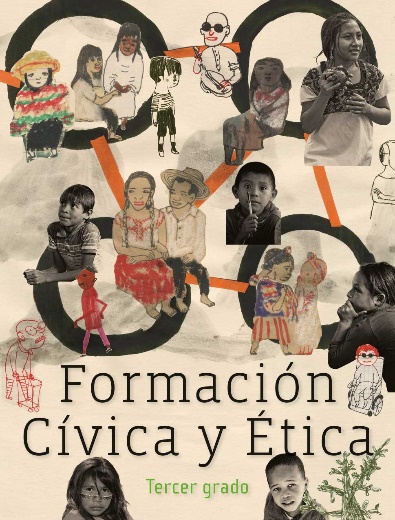 https://libros.conaliteg.gob.mx/20/P3FCA.htm